Пријаву проследити e-поштом на адресу: upas.skup@gmail.com  до 01.03.2018. године.Предрачун (инструкције за плаћање) биће вам достављен у најкраћем року.*За време трајања Радионице неће бити симултаног превођења.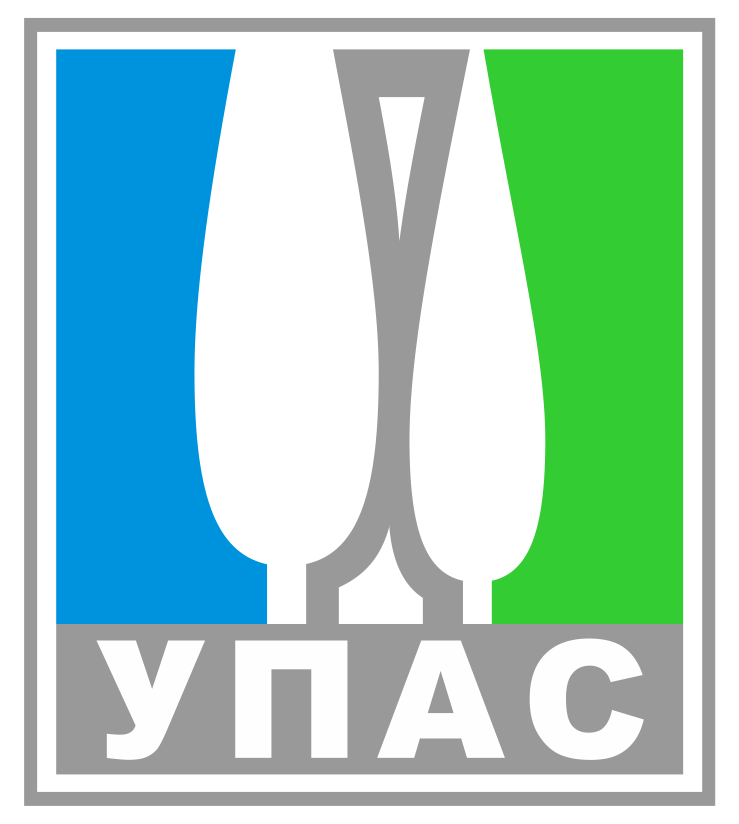 СТРУЧНИ СКУПИГРА У ОТВОРЕНОМ ПРОСТОРУЗНАЧАЈ ИГРЕ, ЗДРАВЉЕ, БЕЗБЕДНОСТ, ДИЗАЈНПРИЈАВА ЗА УЧЕСНИКЕАПодаци о учеснику:Подаци о учеснику:Подаци о учеснику:Подаци о учеснику:Подаци о учеснику:1.Име и презиме:2.Образовање:3.Функција/радно место:4.Телефон/факс:5.Е-пошта:6.Пријављујем се за учешће на (унети Х):Стручном скупу (први дан)Радионици *(други дан)7.Трошкове котизације(унети Х):Сносим личноПлаћа предузеће/институцијаБПодаци о предузећу/институцији (за издавање предрачуна)Подаци о предузећу/институцији (за издавање предрачуна)Назив организације:8.Делатност:9.Адреса:10.ПИБ: